Cette déclaration, énoncée ci-dessous, est notre déclaration de confidentialité pour l'Organisation mondiale des entreprises du groupe Ålö. Nous décrivons ici les pratiques que nous suivons pour respecter la vie privée de tous les visiteurs de notre site qui comprend quicke.nu/eu/org/No/DK/se/fr/uk.com/de/biz, trima.se et alo.se.Dans cette déclaration, les renseignements personnels désignent des données qui se rapportent à un individu et qui identifient cette personne, directement ou indirectement, comme votre nom ou vos coordonnées.Si vous avez des questions concernant le traitement de vos renseignements personnels, veuillez nous contacter.Collecte, utilisation, divulgation, choixVotre inscription n'est pas obligatoire pour utiliser notre site. Si vous êtes simplement un visiteur, nous ne recueillons aucune information personnelle à votre sujet, exception faite de l'utilisation de cookies, qui sont décrits ci-dessous. Cependant, vous voudrez peut-être nous donner des informations afin que nous puissions vous contacter et choisirez ensuite les informations que vous nous souhaiterez nous fournir.Les informations que vous nous fournissez seront envoyées à la société Ålö qui peut vous servir le mieux en fonction de la langue dans laquelle vous avez consulté la page Web.Si vous vous inscrivez sur notre site, vos informations personnelles seront stockées dans nos systèmes. Les données des déclarants qui ont été non utilisées pendant 24 mois seront supprimées de notre système.DivulgationÅlö ne peut divulguer vos renseignements personnels à l'extérieur d'Ålö que:Lorsque la divulgation est nécessaire pour répondre à votre demande et implique une organisation tierce partie avec laquelle Ålö est en relation (voir "liens de tiers" ci-dessous); OuLorsque vous êtes explicitement demandé par vous, le visiteur du site; OuComme l'exige une ordonnance du Tribunal ou toute autre exigence légale ou réglementaire; OuLorsque la divulgation est raisonnablement liée à la vente ou à toute autre disposition de tout ou partie de notre entreprise.Ålö peut utiliser des fournisseurs de services pour aider, par exemple, les technologies de l'information et d'autres services d'appui administratif à exploiter notre site.Transfert de renseignements personnelsÅlö ne divulguera vos informations personnelles qu’à des tiers qui ont accepté par écrit pour fournir un niveau adéquat de protection de la vie privéeContrôle de vos informations personnellesÅlö ne recueille ni ne compile de renseignements personnels obtenus par notre site pour diffusion ou vente à des tiers à des fins de marketing de consommation ou pour des envois groupés pour le compte de tierces parties.Vous avez légalement le droit de demander des précisions sur les renseignements personnels que nous détenons à votre sujet. Ålö vous offre la possibilité de garder vos renseignements personnels exacts et à jour. Si, à tout moment, vous souhaitez que Ålö corrige, efface ou restreigne le traitement de vos informations personnelles, ou si vous souhaitez obtenir la confirmation que vos informations personnelles sont traitées par Ålö, accéder à vos informations personnelles, exercer votre droit à transférabilité des données ou de retirer votre consentement au traitement, s'il vous plaît contactez -nous.Liens de tiersSachez que notre site contient parfois des liens vers d'autres sites qui ne sont pas régis par cette déclaration de confidentialité. Les visiteurs de notre site peuvent être dirigés vers des sites tiers pour plus d'informations, telles que des sites Web de nouvelles, sites de concessionnaires, site de recrutement, et site de commerce en ligne.Ålö ne fait aucune déclaration ou garantie quant à la manière dont vos informations sont stockées ou utilisées sur des serveurs tiers. Nous vous recommandons de consulter la déclaration de confidentialité de chaque site tiers lié à notre site afin de déterminer leur utilisation de vos renseignements personnels.CookiesNotre site utilise des cookies pour que nous puissions vous offrir une expérience de navigation plus personnalisée.Qu'est-ce qu'un cookie?Un «cookie» est une technologie qui permet à notre site de stocker des jetons d'information (un «identifiant») dans votre navigateur utilisé uniquement par notre site pendant que vous êtes sur notre site. Les cookies ne sont pas utilisés pour déterminer l'identité personnelle de toute personne qui se contente de visiter notre site. Ils servent à nous aider à suivre les schémas de circulation pour déterminer l'emplacement préféré d'un utilisateur et la langue afin que nous puissions les diriger vers la page d'accueil de pays correcte quand ils visitent notre site.Les cookies ont également d'autres usages. Par exemple, dans la section Configurateur QUICKE, ils sont utilisés pour fournir aux concessionnaires qui ont choisi la fonctionnalité de connexion automatique lors de l'inscription.Comment puis-je désactiver les cookies?Si vous ne souhaitez pas recevoir un cookie de notre site ou de la section Configurateur QUICKE, vous avez la possibilité de configurer votre navigateur pour qu'il vous informe lorsque vous recevez un cookie, afin que vous puissiez décider de l'accepter ou non. Cependant, sachez que si vous désactivez les cookies dans votre navigateur, vous ne serez pas en mesure de découvrir pleinement certains de nos sites. Par exemple, vous ne pourrez pas bénéficier de la connexion automatique de la section Configurateur QUICKE.Quels cookies utilisons - nous?Les cookies utilisés par notre site exécutent trois fonctions, classées ci-dessous:Cookies essentiels/ strictement nécessairesCertains cookies que nous utilisons sont essentiels au fonctionnement de notre site. Par exemple, en vous souvenant de vos informations de connexion à certaines parties de notre site.Cookies de performanceCertains cookies nous aident à la performance et à la conception de notre site. Ceci nous permet de mesurer combien de fois une page a été visitée, si une page a été visitée sur notre site par une publicité ou par d'autres moyens.Cookies de fonctionnalitéCertains cookies nous aident à mémoriser vos paramètres que vous avez peut-être sélectionnés, ou à vous aider avec d'autres fonctionnalités lorsque vous naviguez et utilisez notre site. Cela nous aide à nous souvenir de ce que vous avez sélectionné, donc lors de votre visite suivante, nous nous souvenons de vos préférences.Ces cookies recueillent des informations relatives à l'origine de votre visite, où vous avez été exposé à la publicité Ålö, quelle fonction publicitaire vous avez vu, si vous êtes arrivé directement ou indirectement à notre site, l'appareil que vous avez utilisé pour visiter notre site et ce que vous avez téléchargé.Modifications apportées à cette déclaration de confidentialitéÅlö peut modifier cette déclaration de confidentialité au besoin. Consultez cette page périodiquement si vous souhaitez surveiller les modifications.PlaintesSi vous êtes préoccupé par une violation présumée de la Loi sur la protection des renseignements personnels ou de tout autre règlement par Ålö, vous pouvez nous contacter.Si vous n'êtes pas satisfait de la façon dont Ålö a résolu votre plainte, vous avez le droit de vous plaindre auprès de l'autorité de protection des données de votre pays. Vous pouvez également renvoyer l'affaire à un tribunal compétent.Contactez-nous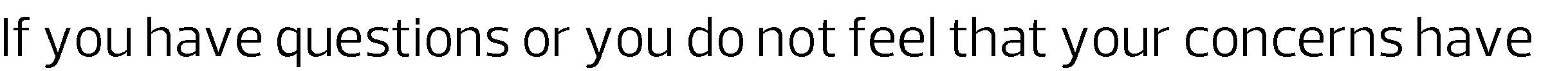 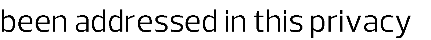 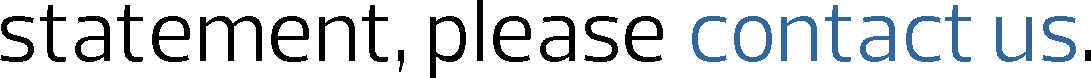 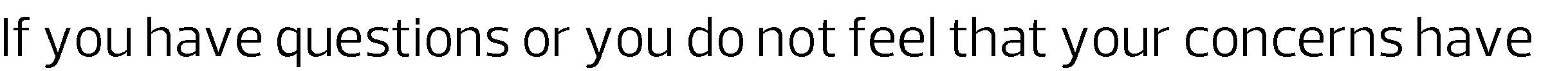 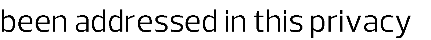 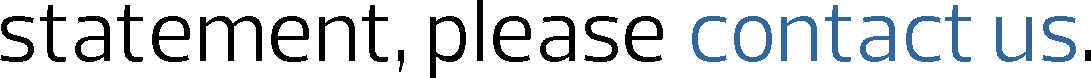 